Weekly Letter Ysgol Bro Dewi 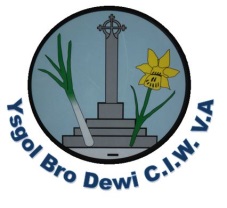 Foundation Phase would be grateful for any clean junk material please. DiolchS OsbornePlease see the table below outlining activities/events for the week beginning 22nd January 2018/Wythnos dechrau yr 22ain o Ionawr.Please see the table below outlining activities/events for the week beginning 22nd January 2018/Wythnos dechrau yr 22ain o Ionawr.Monday/Dydd LlunTuesday/Dydd MawrthWednesday/Dydd MercherPE for years 3&4PE for nursery.YDS Pantomime for years 5&6 (Returning 3.30)(Consent letter to follow)Thursday/Dydd IauWoodwind instruments Brass Instruments & recordersString InstrumentsArea orchestra.Friday/Dydd Gwener